MILJÖPLAN FÖR Projektören fyller i projektnamn och diarienummerProjektör: Projektören fyller i projektörens namnEntreprenör: Entreprenören fyller i entreprenörens namnByggherre: Göteborgs stad TrafikkontoretRevisionshistorik	BILAGORFörteckning över kemikalier (mall)Förteckning över fordon, arbetsmaskiner och hydraulvätskor (mall)Förteckning över avlämnat avfall (mall)Förteckning över avlämnat farligt avfall (mall)Klimatpåverkan från drivmedel (mall)Förteckning över material och varor (mall)Anvisningar för miljöplanens ifyllande:Miljöplanen ska vara ett verktyg i kommunikationen om vilka miljöfrågor som måste beaktas och hur de ska hanteras i projektet. Under projekteringen och vid entreprenadens start ska därför beställaren ha granskat miljöplanen. Projektör ska fylla i de efterfrågade uppgifterna under varje rubrik där det står ”Projektör” samt där projektör står angiven i blå, kursiv text. Textavsnitt i textrutorna ska stå kvar. Miljöplanen som är ifylld av projektören kommer att ingå i förfrågningsunderlaget.Entreprenör ska komplettera projektörens miljöplan och fylla i de efterfrågade uppgifterna under varje rubrik där det står ”Entreprenör” eller där entreprenör står angiven i kursiv text. Textavsnitt i textrutorna ska stå kvar. Ifylld miljöplan ska senast två veckor efter startmöte presenteras för beställaren. Orientering om projektetProjektets lägeProjektören ska beskriva projektets läge, inklusive beskrivning och karta.ProjektbeskrivningProjektören ska beskriva projektet inklusive projektets miljöaspekter och skyddsvärden.Genomförda undersökningar/utredningar/mätningarProjektören ska beskriva resultatet från genomförda miljötekniska utredningar/ mätningar, exempelvis markmiljöundersökningar och byggbullerutredningar.  TidplanProjektören ska ange tidplan och tidpunkter som är viktiga ur miljösynpunkt för projektets genomförande. EntreprenadformProjektören ska ange entreprenadformen.Riskanalys – arbetsmoment som ska utförasProjektör:Projektören ska värdera miljö- och hälsorisker kopplat till arbetsmoment i aktuellt projekt och föreslå lämpliga förebyggande åtgärder. Entreprenör:Entreprenören ska ange arbetsmoment med tyngdpunkt på arbetsmoment som kan ha miljöpåverkan. Entreprenören ska värdera miljö- och hälsorisker i aktuellt projekt och säkerställa att dessa omhändertas. 
MyndighetsbeslutProjektören ska redogöra för de anmälningar och tillståndsansökningar som gjorts samt de myndighetsbeslut som gäller. Miljöorganisation och miljöarbetetAnsvarigaProjektörens miljöorganisationBeställarens miljöorganisationEntreprenörens miljöorganisationStartmöte entreprenadProjektör:Projektören ska ange moment som kan ha miljöpåverkan och som ska hanteras.Entreprenör:Entreprenören ska använda mall för startmötesprotokoll, se TH kap 13L.Entreprenören ska senast två veckor efter startmöte redovisa sin objektanpassade miljöplan för trafikkontoret. Vid behov hålls separata miljöstartmöten. ByggmötenProjektören ska ange hur arbetsmoment som kan ha miljöpåverkan ska hanteras inom projektet. Berörd miljölagstiftningProjektören ska ange om ytterligare lagar, förordningar och riktlinjer gäller förutom de nedan angivna (till exempel vattenskyddsföreskrifter, Natura 2000-område, naturreservat och miljökvalitetsnormer för vatten). InternkontrollProjektören ska ange vilka internkontroller som behövs/kommer att utföras, till exempel miljöronder.Larm vid miljöolyckaEntreprenören ska använda mallen för underrättelse till tillsynsmyndighet.Regler för verksamheten på arbetsplatsenBeskrivning av hur miljökraven kommer att hanteras och uppnås inom uppdragetEntreprenör:Följande ska beskrivas av entreprenören:Entreprenörens projektspecifika miljömål och åtgärder för att nå förbättringar.Hur miljöplanen kommuniceras med berörda (beställare, underentreprenörer med flera) så att de kan hantera de miljöaspekter och miljörisker som arbetsuppgiften kräver samt vem som ansvarar för detta.Hur miljökompetensen säkerställs, dvs. vilken miljökompetens som finns med hänsyn till miljökraven och vilken kompetens som finns tillgänglig på plats Hur anmälan samt hantering av eventuella avsteg från miljöplanen ska ske. KlimatpåverkanEntreprenören ska ange beskrivning av minst en åtgärd som ska genomföras för att minska klimatpåverkan utöver de klimatkrav som ställs på drivmedel. Luftföroreningar och damningProjektör:Projektören ska föreslå lämpliga metoder och arbetssätt för att minimera luftföroreningar och damning samt ange om speciella omständigheter finns.Entreprenör:Entreprenören ska beskriva hur luftföroreningar och damning ska hanteras.BullerProjektör:Projektören ska ange om speciella omständigheter finns och vid behov göra en byggbullerutredning. Projektören ska även tänka till vilka störande arbetsmoment som kan förekomma i projektet. Spontning, pålning, krossning av berg, generatorer, handdrivna maskiner är exempel på arbetsmoment som innebär höga byggbullernivåer vid en arbetsplats. Undersök vilka som kan påverkas höga ljudnivåer av projektet:Bostäder.Kontor.Undervisningslokaler.Vårdlokaler.Övriga verksamheter -Hotell och restauranger där effekter av höga ljudnivåer kan vara klagomål från besökare samt bortfall av inkomst. Gångstråk och utomhusmiljöer.Entreprenör:Entreprenören ska beskriva hur buller ska hanteras.  Val och hantering av kemiska produkterProjektör:Projektörens rekommendationer för att uppfylla trafikkontorets krav ska framgå.Entreprenör:Entreprenören ska granska och utvärdera de kemiska produkter som ska användas i entreprenaden. Entreprenören ska även beskriva sitt kemikaliehanteringssystem och upprättandet av förteckningar samt redovisa hur man arbetar med att systematiskt ersätta farliga produkter med mindre farliga (substitutionsprincipen).Material och varor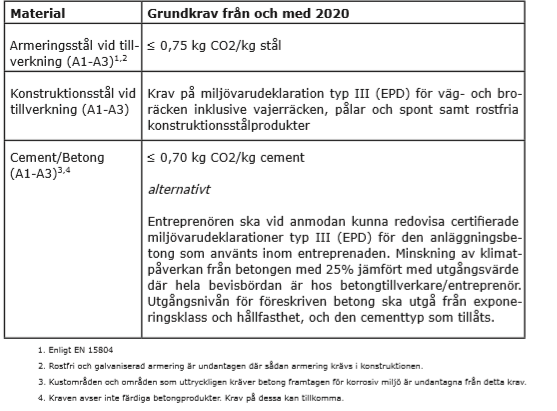 Entreprenören ska säkerställa att alla inbyggda material och varor uppfyller kraven ovan, samt hålla en förteckning enligt bilaga 6. Förteckning över material och varor. Förteckningen ska ingå i projektets slutdokumentation.Hantering av massor, avfall och farligt avfallHantering av massorProjektör:Projektörens rekommendationer för att uppfylla trafikkontorets krav ska framgå. All schakt i kända förorenade områden ska anmälas innan arbetat påbörjas. Entreprenör:Entreprenören ska beskriva hur masshanteringen ska ske i entreprenaden. Eventuella krav i svar på anmälan ska följas.  Hantering av avfall och farligt avfallProjektör:Projektörens rekommendationer för att uppfylla trafikkontorets krav ska framgå Entreprenör:Entreprenören ska beskriva sin hantering och redovisa hur man arbetar för att minska mängden avfall och avfallets farlighet.Fordon, arbetsmaskiner och hydraulvätskorProjektör:Projektörens rekommendationer för att uppfylla trafikkontorets krav ska framgå.Entreprenör:Entreprenören ska beskriva sin fordonskontroll och upprättandet av förteckningar. Klimatpåverkan från drivmedelProjektör:Projektörens rekommendationer för att uppfylla trafikkontorets krav ska framgå.Entreprenör:Följande ska behandlas av entreprenören:Hur kravet på att minst 20% av den samlade energianvändningen ska komma från förnyelsebara källor ska uppnås. Gäller fordon och arbetsmaskiner.Hantering av överskottsvattenProjektör:Projektören ska beskriva förutsättningar för hantering av länsvatten/ överskottsvatten. Projektören ska redogöra för jordlagrens beskaffenhet och recipientens känslighet.  Entreprenör:Entreprenören ska beskriva hur det överskottsvatten som uppstår kommer att hanteras. NaturvärdenProjektör:Projektörens ska ange om särskilda skyddsvärden finns inom området, inklusive särskilda hänsynstaganden som krävs, till exempel skydd av vegetation, biotopskydd, Natura 2000 eller liknande.Entreprenör:Entreprenören ska beskriva hur eventuella krav på särskilt hänsynstagande ska hanteras.ÖvrigtProjektör:Övrig information som projektören behöver uppmärksamma entreprenören på.Entreprenör:Entreprenören ska ange övrig information av miljöintresse.VersionDatumFramtagen/kompletterad avByggherren tagit delNamn: Telefon:Företag:E-post:Funktion: Miljöansvarig/MiljöhandläggareAnsvarig från och med:Namn: Telefon:Företag:E-post:Funktion: ProjektledareAnsvarig från och med:Namn: Telefon:Företag:E-post:Funktion: MiljöhandläggareAnsvarig från och med:Namn: Telefon:Företag:E-post:Funktion: Miljökontrollant Ansvarig från och med:Namn: Telefon:Företag:E-post:Funktion: Platschef, miljöansvarig Ansvarig från och med:Namn: Telefon:Företag:E-post:Funktion: Miljöstöd Ansvarig från och med: